MVO jaarverslag 2023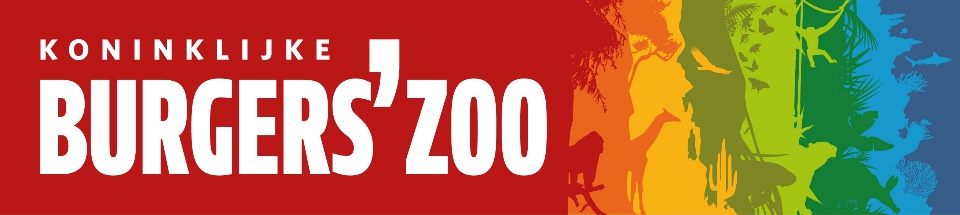 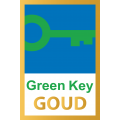 Dit is het jaarlijkse verslag van Koninklijke Burgers’ Zoo over de stand van zaken en de ontwikkelingen betreffende maatschappelijk verantwoord en duurzaam ondernemen.Koninklijke Burgers’ Zoo kent 5 normen en waarden. Deze vijf punten vertegenwoordigen wat wij als dierentuin het meest belangrijk vinden en geven een strategisch kader bij de keuzes die wij maken. Bij ons:Staat het welzijn van de dieren vooropIs het zo veilig, natuurlijk en duurzaam als mogelijk Is elke gast en medewerker belangrijkVinden wij verwonderen bijzonderIs innovatie leuk en van levensbelangIn onze visie beschrijven wij hoe wij tegen de toekomst aan kijken en wat de toegevoegde waarde is van Burgers' Zoo. Wij hebben de volgende visie gedefinieerd:Natuur en natuurbeleving zijn essentieel voor het welzijn van mensen. Het contact met de natuur heeft een direct positief effect op mensen en een blijvend effect op houding en gedrag jegens de natuur. Het directe contact met de natuur wordt steeds zeldzamer en Burgers’ Zoo zal een steeds belangrijkere rol kunnen vervullen in het verbinden van de mens met de natuur.In de missie hebben wij gedefinieerd waarom Burgers' Zoo er is en wat onze drijfveer is: Wij zien het als onze missie om (bedreigde) dieren te beschermen en te behouden en zo veel mogelijk mensen de verwonderlijke wereld van de natuur te laten beleven om ze daarmee te inspireren, iets mee te geven, zo mogelijk hun gedrag te beïnvloeden en ze samen te laten genieten van alles wat de natuur ons geeft.Sinds de oprichting van de Green Key voor de toeristisch-recreatieve sector in 2004 mag Burgers’ Zoo de gouden gradatie voeren, dankzij de inzet van het gehele park. Elke deelnemer aan de Green Key is verplicht om aan alle vaste normen te voldoen. Daarnaast bepaalt de mate waarin aan optionele voorwaarden wordt voldaan of een organisatie de bronzen, zilveren of gouden gradatie mag voeren. Doel en streven voor Burgers’ Zoo is het behouden van het gouden certificaat. Naast het minimaal voldoen aan wetgeving willen wij steeds een stapje verder in het duurzaam en maatschappelijk verantwoord ondernemen.Op diverse gebieden is Burgers’ Zoo maatschappelijk betrokken. We werken samen met Stichting Ambulancewens Nederland, Stichting De Opkikker, Make a Wish Foundation,Stichting Wensambulance, Stichting lach voor een dag en Stichting Vitesse Betrokken en we organiseren de Dreamnight at the Zoo. We ondersteunen natuurbeschermers als de hoofdsponsor van de Stichting Future For Nature. Via de   Lucie Burgers Stichting verstrekken we beurzen aan biologen wier onderzoek een relatie heeft met natuurbehoud. Sinds eind jaren ’80 is het park tevens betrokken bij het management van een groot natuurgebied in het Midden-Amerikaanse Belize, dat inmiddels een oppervlakte kent van 400 vierkante kilometer: ruim zeven maal de oppervlakte van Het Nationale Park De Hoge Veluwe. De Rangers bewaken iedere dag het natuurgebied, monitoren dierpopulaties en werken waar nodig aan herbebossing.  Omdat mangroven wereldwijd bedreigd worden terwijl ze een essentiële functie voor de natuur hebben, willen we met het ecodisplay Burgers’ Mangrove in ons park een stukje bewustwording creëren bij onze bezoekers. Hiernaast werken we samen met een uitzendbureau waarbij mensen met een arbeidsbeperking kunnen worden ingezet voor werkzaamheden binnen Burgers’ Zoo. Merchandise werkt samen met een sociale werkplaats, waar artikelen worden gemaakt, die in de winkel verkocht worden.De Stichting Vrijwilligers van Burgers’ Zoo, met meer dan 230 vrijwilligers, behaalt veel resultaten op natuureducatie-gebied. Sommige vrijwilligers hebben een afstand tot de arbeidsmarkt. De goede opleiding en begeleiding van de vrijwilligers door Burgers’ Zoo zorgt in sommige gevallen voor doorstroom naar betaald werk. Daarnaast geeft het vrijwilligerswerk voldoening en het idee om zich nuttig in te zetten voor de maatschappij. Voor menig vrijwilliger is zijn taak en de daaruit resulterende contacten een soort sociaal vangnet geworden.Op het gebied van water-, gas- en energieverbruik werken we op verschillende manieren aan reductie. Denk aan sensorkranen, een WKO-systeem, een waterbesparingsplan, afnemen van groene stroom en gas, gebouwbeheerssysteem en de aanschaf ledverlichting. Stroom- en gasverbruik nemen af door inzicht en bewustzijn te creëren in het gebruik o.a. door tussenmeters te plaatsen, zodat het echte gebruik meer zichtbaar wordt. Naast de bestaande 740 zonnepanelen, zijn er in 2023 nog een 1500 extra panelen geplaatst op het dak van het SMC. De prognose is dat we hier 700 MWh mee op gaan wekken. Bij alle nieuwbouw wordt er bespaard op energie, water en gas door o.a. betere isolatie. Er zijn meerdere opvangtanks voor regenwater om een aantal toiletten te spoelen, de Bush te beregenen en onze vijvers te vullen, zodat er geen schoon drinkwater gebruikt hoeft te worden. Dit is daarmee dan ook enorm verminderd in de loop van de jaren.------------------------------------------------------------------------------------------------------------------------------------ Omdat Green Key vanaf 2026 geen dag attracties meer zal certificeren, is een zoektocht begonnen naar een ander duurzaamheidskeurmerk dat bij Burgers’ Zoo past. Hierover zal in 2024 een beslissing worden genomen.O Op het gebied van communicatie was er van alles over duurzaamheid/natuurbehoud te lezen. Dit werd via verschillende communicatiekanalen verspreid en aan alle medewerkers gecommuniceerd.  Er zijn afgelopen jaar diverse mediaberichten verschenen over onder andere de volgende onderwerpen: een uitgestorven duif in de natuur die we nog wel in de Bush hebben en die in 2024 weer uitgezet gaat worden, Arnhemse zeekoeien die zeegrasonderzoek in het wild faciliteren, de winnaars van de Future For Nature Award 2023, de uitbreiding van ons zonnepanelenpark en vrijwilligers die zeekoeien in Belize ondersteunen. Ieder kwartaal is een kindermagazine uitgebracht waar over de onderwerpen natuurbescherming en duurzaamheid is geschreven.Op het gebied van maatschappelijke betrokkenheid hebben wij onder andere verschillende natuurbehoudsgroepen op bezoek gehad. De Future For Nature Award werd in 2023 uitgereikt door  Pavan Sukhdev, president WWF International.  De verschillende prijswinnaars uit het verleden werken samen en steunen elkaar. Er zijn 3 weekenden geweest waarbij we de kinderen van de Beestenbende, meer dan 700 kinderen, hebben uitgenodigd. We zijn een samenwerking begonnen met een externe partij die rondleidingen door onze Burgers’ gidsen vanuit het dierenpark live streamt naar zorginstellingen en bejaardentehuizen. Er is in 2023 een musical georganiseerd in de zomer die op een eenvoudige manier uitleg geeft over de bedreigingen van de oceanen.Op het gebied van energiebesparingen is het oude woonhuis verduurzaamd onder andere door middel van een nieuw dak. Ook zijn er leidingen in alle technische ruimte geïsoleerd. Door een overzicht te verschaffen van het energieverbruik per maand op de schermen is meer bewustzijn gecreëerd omtrent het verbruik. Er is een intern duurzaamheidsplatform dat met energiereductie en transitie aan de slag gaat en er is overleg met gemeente over verdere mogelijkheden tot energievermindering. Mobiliteit heeft ook onze aandacht. De eerste stappen zijn gemaakt om het wagenpark van voertuigen die intern worden gebruikt te vervangen door elektrische voertuigen. Er is een eerste stap gezet naar het verminderen van onze afvalstroom en de mogelijkheden te onderzoeken richting waste management waarbij gekeken zal worden maar het upcycling van de afvalstromen. In 2024 zal hiermee een start worden gemaakt.Binnen de horeca (eten en drinken) wordt er in de lunch buffetten gebruik gemaakt van circulair brood. Daarnaast worden de buffetten centraal geserveerd om derving te verminderen. Er worden steeds meer vega producten verkocht. Er is over gestapt naar ultrasonoor ontkalken waardoor er geen chemische ontkalking middelen meer nodig zijn. Verder verkopen we nu alleen nog maar biologische kroketten en bitterballen en in het congrescentrum werken we steeds meer met veganistische bitterballen en kroketten. Ook verkopen we 2 soorten koekjes die geproduceerd worden door mensen met afstand tot de arbeidsmarkt, dit zijn de Toppertjes en Arnhemse meisjes. De hamburger is inmiddels een veganistisch burger en de saucijzenbroodjes zijn nu vegetarisch. De farmfriet is CO2- neutraal De friet is nu verse friet en hierbij wordt verantwoord vet gebruikt. Koffiebonen van Peeze worden in gerecyclede emmers geleverd. De stappen die in 2023 zijn gezet, laten zien dat we nog steeds weer duurzamer en meer maatschappelijk verantwoord ondernemen. 2024 zal in het teken staan van de omzetting van Green Key naar een andere certificering en zal gericht zijn op hoe we onze eigen doelen op het gebied van duurzaamheid nog beter kunnen verankeren en nog beter kunnen communiceren naar het publiek. 